Name des Versicherungsnehmers:		Klicken Sie hier, um Text einzugeben.Adresse des Versicherungsnehmers:		Klicken Sie hier, um Text einzugeben.	 Vor- und Nachname des Ansprechpartners:	Klicken Sie hier, um Text einzugeben.	Telefonnummer:				Klicken Sie hier, um Text einzugeben.	Emailadresse:					Klicken Sie hier, um Text einzugeben.	Bezeichnung der Veranstaltung / Turniers:	Klicken Sie hier, um Text einzugeben.Beginn der Veranstaltung:			Klicken Sie hier, um Text einzugeben.	 Dauer der Veranstaltung:			Klicken Sie hier, um Text einzugeben.	 Ort der Veranstaltung / Name des Golfclubs:	Klicken Sie hier, um Text einzugeben. Erwartete Teilnehmerzahl: 			Damen:  Anzahl		Herren:  Anzahl	Teilnehmerstatuts:				 Anzahl der zu spielenden Runden:		 Cut:			nein:  		ja: , nach   			    Runden   Hole in One Loch Nr:					Länge des Lochs:				Damen:  Meter		Herren:  MeterVersicherungssumme:				ausgelobter Gewinn, Händler EK exkl. MwSt. Kommentare:					Klicken Sie hier, um Text einzugeben.	                                                                                     Mit Tab-Taste von „Feld“ zu „Feld“ springen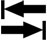 